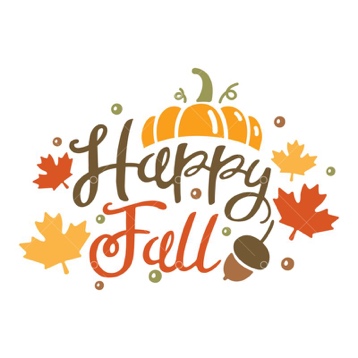 Ms. Mackenzie Newsletter VPKMonth of OctoberThe theme this month is Fall leaves and Halloween Here are a few things we’ll be doing this month:Theme/Circle time:  we will discuss what are some things we can do during fall? Once Halloween comes closer, we’ll discuss what they’re going to be for Halloween, what’s their favorite candy. Language/Letters: Review the letter ‘A’ & ‘L’. And What sound does the letters make.Different words that begin with the letters ‘A’ & ‘L.Towards the end of the month, we’ll introduce the letter ‘M’ Review our word wall and add new words. This month we’ll being our poetry books. Math: Learning how to spell numbers (one, two, three, etc.)Go over patterns and sequencing.During Halloween we’ll count how many students dressed up as a princess or a superhero. Science:                                                                            We’ll be doing an oozing pumpkin experiment Halloween candy dissolving experiment.Why does leaves change color? experiment.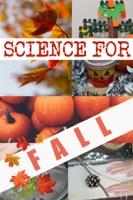 Future notes Homework have child decorate mini pumpkins that will be sent home on October 22nd and have them back by October 27th.Our Halloween Party will be on October 29th. Please have your child dressed in their costumes and pack an extra pair of clothes. 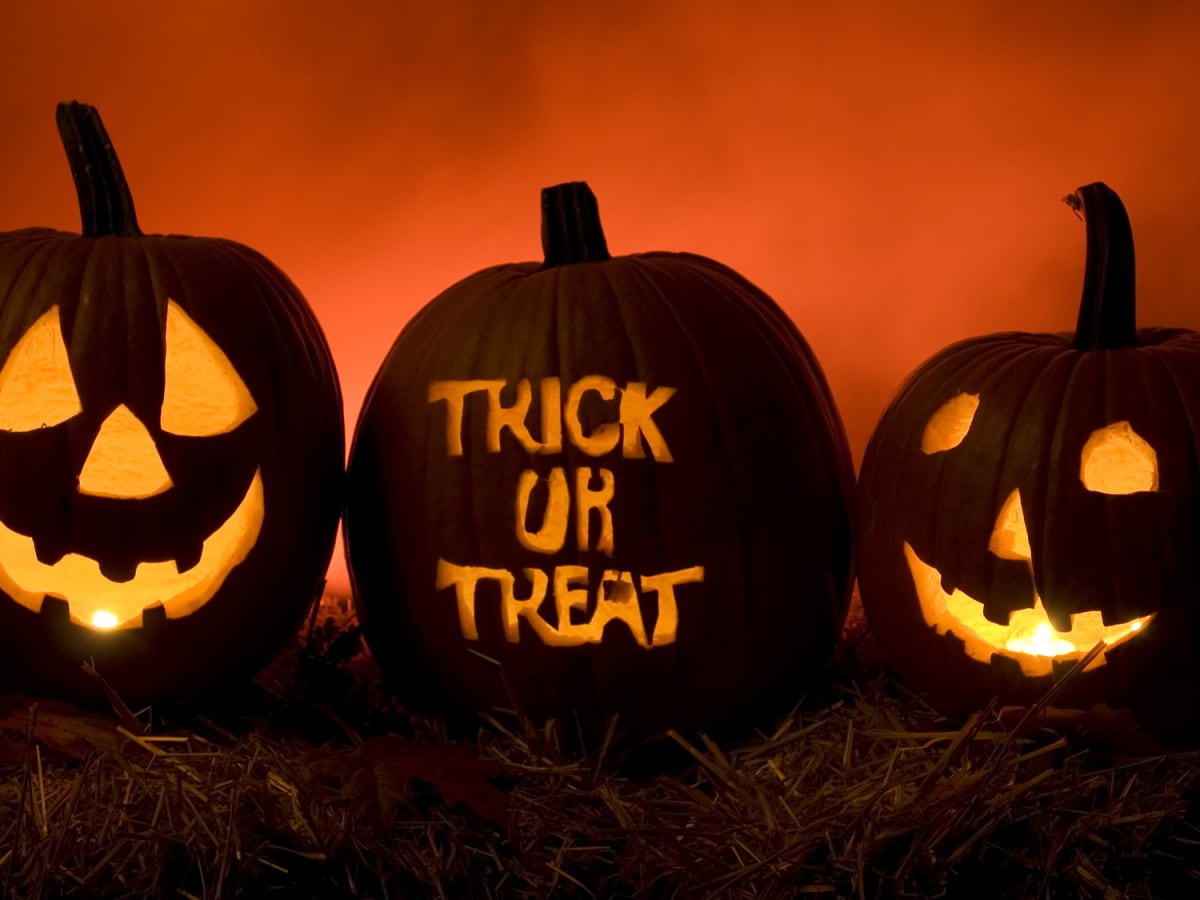 